08.12.2020гГруппа: 20-ПСО-1дНохчийн литератураУрокан ц1е: : Ошаев Х.Д. «Алун шераш»- революцин,граждански т1еман хьокъехь исторически роман.Къоман селхане а карийна, кханенна бух биллинарг Сумбулатов Дени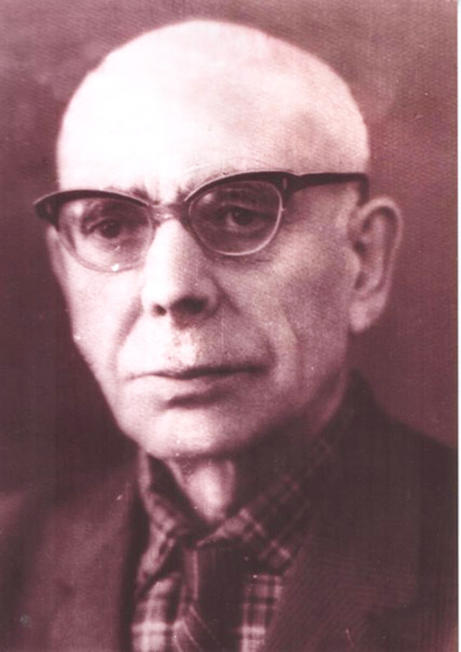 Нохчийн яздархо, публицист, лингвист, фольклорист Х.Д.Ошаев 1898
шарахь Чахкарахь (Йоккхачу-Атаг1ана генайоццуш хиллачу г1опахь) хьуьнан белхалочун Дудин доьзалехь вина. 1915-чу шарахь Соьлжа-Г1алара реальни училище чекхъяьккхинчул т1аьхьа дешна Петроградерчу Хьуьнан институтехь. 1917-чу шарахь Россехь революцин хиламаш буьйлабелча, Нохчийчу вог1у Халид. Цо дакъалоцу деникинцашна дуьхьал бечу т1амехь. 1921-1922 шерашкахь Нохчийчоьнан Ревкоман председателан даржехь болх бо Дудин Халида. 1922 шарахь большевикийн партин мог1аршкара д1авоккху Халид, цо продразведкехула партино бо болх нийса цаларарна. 1илманехь, журналистикехь, литературехь болх бан волало Халид 20-чу шерашкахь. Цуьнан бакъдолчун бух болу статьяш «Нефтерабочий» («Грозненский рабочий»), «Революция и горец», «Советский Северный Кавказ», «Советская Автономная Чечня» газетийн, журналийн а аг1онаш т1ехь араюьйлу. 1925 шарахь Халид болх бан волало Нохчийн Автономин областан халкъан дешаран декъехь. Цул т1аьхьа, 1930-чу шарахь, болх бо Владикавказерчу Ламанан хьехархойн институтан ректоран даржехь. 1936-чу шарахь Халид Къилбаседа Кавказерчу 1илман-талламан институтан (Пятигорск) директор х1оттаво. Х.Ошаев автор волуш,
цо дакъалоцуш, кечйира, ара а хийцира учебникаш, кечбира Къилбаседа Кавказерчу республикашна дуккха а хьехархой. Нохчийн халкъан а, мехкан а дуьхьа цо хьоьгу къа, бо пайде болх еххачу ханна сецира, 1937-чу шеран октябрь баттахь, цхьа а бехк боцуш лаьцна, Халид Колымерчу набахте д1ахьажийча. Ткъех шарахь харцонца хьийзинчул т1аьхьа (1957 шарахь) СССР-н Лакхарчу кхиэлан Т1еман коллегино реабилитировать вира Халид. Оцу харцонаша, та1зарша а могашаллина боккха эшам бинехь а, шен халкъанна, махканна а хьанал ваца болчу лаамах ца хадийра яздархо. Нохч-Г1алг1айн республика меттах1оттийча, Халид 1илман-талламан институтан директоран заместитель вахийтира. Оцу даржехь ша волуш цо 1аламат дукха болх бира нохч-г1алг1айн фольклор гулйойтуш, зорбанехь арайоккхуьйтуш. Арахийцира, цо дешхьалхе а язйина, оьрсийн а, нохчийн а меттанашкахь фольклоран шиъ книга (Соьлжа-Г1алахь, Москвахь). Оцу хенахь язъян буьйлабеллачу къоначу яздархойх наггахь вац цо хьехам, г1о-накъосталла даза. Цуьнан д1адолорца, г1оьнца меттах1иттийра музейш, театр. Шен кхоллараллин, 1илманан болх ца сацош, кхиамца болх бора хьехархойн институтехь, Халида дукха г1о дира къоначу 1илманчашна, яздархошна, шен дуьнене, историга болчу хьежамашца т1е1аткъам а беш. Халида ХХ-чу б1ешеран 30-чу шерашкахь нохчийн
а, г1алг1айн а халкъийн истори, фольклор, мотт толлуш язйинчу статьяшна,
исбаьхьаллин произведенешна а тидам т1ебахнера дешархойн, 1илманчийн а. Дахаран бакъдерг бухе а диллина, дахарера тешаллаш а далош,
цо язйина нохч-г1алг1айн халкъан историх статьяш тахана а шайн мехалла янза ю. Нохчийн къоман дахарехь наггахь а меттиг яц Халида дакъалацаза. Ша дакъа мел лаьцначу меттехь халкъана пайдениг дитина цо. Халида х1оттийра нохчийн маттанна латинийн элпийн буха т1ехь алфавит. Оцу
элпашца нохчийн маттахь хьехар вовшахтуьйхира 30-чу шерашкахь. Шуьйра а, к1орггера а хаарш долчу Халида хаддаза шен тидамехь латтайора
къоман фольклор, истори. Цо дакъа а лоцуш арахийцира нохчийн фольклоран хьалхара том (1959 шо), нохчийн халкъан барта кхоллараллин поэзин антологи. Цо дуьххьара теллира нохчийн турпаллин иллеш, лаьмнашкара шира б1аьвнаш, маьлхан кешнаш. Халида доккха дакъалецира
НГ1АССР-хь мохкбовзаран музей вовшахтухуш. Делахь а цуьнан дахарехь
коьртаниг исбаьхьаллин дош дара. Массо а жанрашкахь цо язйина произведенеш шайн дикаллийца лакхарчу т1ег1ане йохура критикаша, дешархоша, х1унда аьлча къоман дахар дара цара гойтург.
Дешархоша уьш дика т1еэцахь а, 1едалан аг1ор хастаме дош к1езиг я хаззане а ца хезара яздархочунна. Халидан очеркаш, дийцарш, пьесаш,
повесташ, роман («Алун шераш») — оцу хенахь хиллачу идеологица
массо аг1о а йог1уш яцара. 1едална ма-хетта а, ма-луъу ца яздора
Х.Ошаевс. Ткъа шо сов хан яьккхина Халида набахтехь. Бахьана? Бакъдерг лехар, шена карийнарг халкъанна довзийтар, халкъанна вон а, боьха
а ц1ераш кочатуьйсучу хенахь цунна орцахвийлар. Оцу бахьанашна зорбанехь ара ца довлуш диснера Халидан куьйгайозанаш. 1едалан векалша шайца къамелаш динчул т1аьхьа шен к1енташа: «Нах санна ваха хьажахьара хьо а, т1аккха 1едало, кхинаш санна, лелор вара хьо...», — шега
аьлча, Халида аьллера: «Сан хьомсарниш! Сан бераш: хьо а, Геберт,
хьо а, Майкл (Майрбек), хьо а, Руся (Асланбек), хьо а, сан х1усамнана
1айшат! Сан уггаре а гергара долу шу а ца кхета-те сох? Шуна гуш а, хаалуш а ма ду республикехь вайн дукха халонаш, баланаш лайначу гуттар
а эккхина, лаьллина лелочу халкъах хуьлуш дерг, Юккъерчу Азера, Казахстанера иза ц1а деъчхьана. Хьан лардийр ду иза харцонах, доцург кочатийсарх, цунна бечу ницкъах? Хьан лардийр ду цуьнан сий, дикалла? Цунах хера а ваьлла, сайн токхечу дахаран ойла еш муха вехар ву
со? Цул т1аьхьа суна суо мила хета веза? Шун сий-ларам а ларлой соьга
т1аккха?» И дешнаш Халидан дахаран некъ а, къилба а дара. Царах ца
вухуш, халонашна хьалха корта охьа ца та1ош, шен массо а дашца къоман
дика нах бовзуьйтуш, вехира Халид. Цундела шех ала хастаме дош дити
къоман иэсехь. 1977 шарахь кхелхинчу Халида шел т1аьхьа дуккха а
куьйгайозанаш дитира. Цул т1аьхьа дуккха а х1уманаш хийцаделла дуьненахь, вайн 1ер-дахарехь, пачхьалкхийн д1ах1оттамашка. СССР пачхьалкх йоьхча, баккхий хийцамаш хилла дуьненахь, адамийн кхетамехь, хьежамашкахь. Йисна цхьадолчу адамийн 1ер-дахарехь, хьежамашкахь хийца йиш йоцу мехаллаш: яхь, доьналла, иэс. Иэсо латтадо къам.
Цо ца ходуьйту къам шен орамех, ца туьлуьйту некъах. Делахь-х1ета,
уьш ду-кх Халидан куьйгайозанашкахь. Ирс хилла яздархочун: яхь а,
доьналла а долуш к1ентий хиларна. Цара к1елхьарадехира шайн ден кехаташ. Цхьаболчу наха шайн йишаваша, ков-керташ, ярташ, г1аланаш
юьтуш, махкахь къематде х1оьттича а, цхьана минотехь а дог ца дуьллуш, къоман кхане ларйира Халидан к1енташа Майрбека, цуьнан вашас а.
Халидан куьйгайозанаш халкъана оьшур долу дела лардира цара.
Сийлахь-боккхачу Даймехкан тIамехь турпалалла гайтинчу Нурадилов Ханпашех, Идрисов Абухьаьжех, Имадаев Ахьмадах, Агабаян Агисисах, дуккха а кхечарах а лаьцна ю Ошаев Халидан очеркаш. «Доьналла» цIе йолчу книги тIехь очеркашца цхьаьна зорбатоьхна ду яздархочун шайн барамца гIеххьа даккхийра а долуш «Туьйсина дегнаш», «БIаьсте йолуш» цIерш йолу ши дийцар. Уьш а, схьахетарехь, шайн цхьа докуметальни бух болуш ду. «БIаьсте йолуш» дийцар мелла а къаьсташ ду яздархочун  кхечу дийцарех а, очеркех а. Дийцар турпалхо тIамехь майра танкист хилла Абдулаев Вахьид  Казахстанехь цхьана автобазехь шофер ву, шен белхан лаккхара кхиамаш болуш. ХIара буьрсачу тIамехь мостагIчух даймохк паргIатбоккхуш волчу хенахь, махакахдаьккхинчохь ваша а, да-нана а делла кхуьнан. Дийна йисина йиша Аза мел лехарх кара ца еш,  сингаттамехь ву Вахьид. Кхеран автобазе балха йогIу керла диспетчер Таисия. Ша тIаме воьдуш жима бер хиллачу шен йишех Таисия тера хеташ, иза леррина тергалйо Вахьида. Оьрсийн цхьана къинхетамечу доьзало детдомера ялийна, шайн бер санна, кхиина йоI  хила а хиллера Вахьида йиша Аза. Яздархочо дагах хьакхалуш долу исбаьхьаллин сурт хIоттош гайтина вешин, йишийн вовшахкхетар. Шен йиша кхииначу доьзалера схьа а ялийна, царна халахетар ца деш, ша а оцу доьзале дIавоьду Вахьид церан лаамца.Ошаев Халида (Мамакаев М, Щепотев В. декъашхой а болуш) 1963 шарахь язйина «Гибель вендетты» цIе йолу чIиръекхаран Iадатах лаьцна повесть. 1969 шарахь зорбатоьхна цуьнан «Весна» цIе йолу очеркийн, дийцарийн, пьесийн книга. 1972 шарахь нохчийн маттахь араяьлла «Заманан некъаш» книга. Цу тIехь авторан керла произведенеш хабарш, повесташ, пьесаш яра зорбатоьхна.Къаьсттина мехала ю «Алун шераш» цIе йолу роман-эпопея. 1959-1964 шерашкахь зорбанера араяьлла 4 книгех лаьтташ, шуьйра чулацам болу и роман. «Алун шераш» тетралоги вайнаха граждански тIамехь шайн мохк ларбеш латтийна къийсам гойтуш ю. Шуьйра эпически сурташ дехкина оцу чолхечу хенахьлерчу къоман дахаран. Исбаьхьаллица кхоьллина, хIоранна гIиллакх-амал гучуйолуш ду коьртачу турпалхойн Шепиев Ахьмадан, Чергизов Амадин, Сачин Александран васташ. Церан юкъараллин кхетам кхиар, уьш шаьш хаьржинчу новкъа хIиттар бакъдолчуьнца нийса догIуш гайтина роман тIехь. Персонажийн дог-ойла, кхетам, амалш шайн кхиарехь гайтина. Говза кхоьллина къехошна хьалхабевллачу куьйгалхойн Шерипов Асланбекан, Ахриев ГIапуран, Гикало Николайн васташ. Къеггина гучудолу романехь вайнехан халкъ шен мохк ларбеш, паргIатонехьа къийсам латтор болуш хилар. Нохчийн, гIалгIайн ярташкахь лаьттина тIемаш гойтуш, яздархочо юьртахойн доьналла, майралла гучуйолу сурташ кхоьллина. Исбаьхьаллин ницкъах дуьззина ду Iалхан-Юьртахь, ГIойтIахь хилла буьрса тIемаш гайтина сурташ. Халид ша а хилла оцу тIеман декъашхо. Iалхан-Юьртахь хиллачу тIеман иштта сурт хIоттийна яздархочо:Дешархошка хаттарш.1. Муха ю «Алун шераш» романан тематика?2. Муха гайтина «Алун шераш» роман т1ехь ХХ б1ешеран юьххьехь Нохчийчохь хилла социально-политически хьелаш?3. Граждански т1еман хенахь Нохчийчохь лаьттина къийсам муха гайтина роман т1ехь?4. Х1ун башхаллаш ю роман т1ехь халкъан дог-ойла гайтаран?5. Хьалкъана хьалха бевлла хиллачу куьйгалхойн роман т1ехь васташ кхолларан х1ун башхаллаш ю?6. Муха гайтина роман т1ехь къаьмнашна юкъара доттаг1аллин уьйраш?7. Муха ю романан композици а, сюжет а?Ц1ахь: 133-140еша,(хр),  хаттаршна жоьпаш.                                                                           Хьехархо: Газимагомаева З.А.